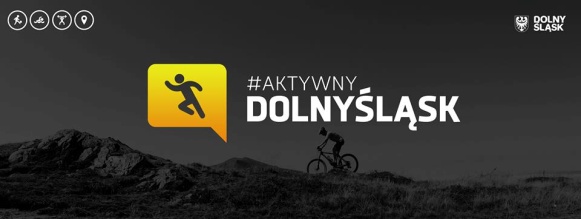 Projekt realizowany dzięki programowi „Aktywny Dolny Śląsk” – środki finansowe pochodzą z budżetu obywatelskiego dla projektów sportowych i turystycznych Urzędu Marszałkowskiego Województwa Dolnośląskiego.                                                                                                                                            Stowarzyszenie UKS ,,Śniadek” Jelenia Góra - jest pomysłodawcą, finalistą i realizatorem n/w zadania w roku 2018.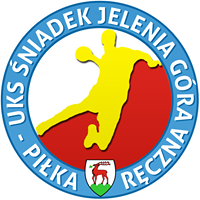 ,,Karkonoski Mini Handball ’’ 	Projekt pod nazwą „Karkonoski Mini Handball ” ma na celu propagowanie zdrowego, sportowego trybu życia oraz kultury fizycznej wśród dzieci i młodzieży. To już II edycja turniejów Mini – Piłki Ręcznej. Mamy nadzieje że kolejne edycje, które organizowane będą cyklicznie na początku każdego nowego roku szkolnego będziecie oczekiwali na nie  z wielką niecierpliwością.. Z każdą kolejną edycją chcemy poszerzać rozgrywki o kolejne zespoły, aby objąć programem jak największą ilość uczniów miasta i powiatu Jeleniej Góry jak i regionu Karkonoskiego. Realizacja projektu: Październik-Grudzień 2018Kontakt: UKS Śniadek Jelenia Góra, 58-500 Jelenia Góra   Al. Jana Pawła II 25                                               e-mail: ukssniadekjg@wp.pl  tel. +48 791-043-479Pkt. 1 Opis Projektu.       ,,Karkonoski Mini Handball” to cykl turniejów mini piłki ręcznej dla uczniów klas I-III i IV-VI szkół podstawowych. Każda z uczestniczących szkół zgłasza do rozgrywek maksymalnie dwa 8-osobowe zespoły (w dwóch rocznikach klas I-III oraz IV-VI – szczegóły w pkt. 4 Regulamin rozgrywek). Wierzymy, że dzięki możliwości wystawienia „reprezentacji szkoły” w tych rozgrywkach, w każdej ze szkół wzrośnie liczba lekcji wychowania fizycznego ukierunkowanych na naukę gry w piłkę ręczną, co wyraźnie wpłynie na wzrost popularności tej dyscypliny, jej poziomu na szczeblu zarówno młodzieżowym jak i w przyszłości seniorskim. 	Rozgrywki składają się z dwóch  turniejów. Pierwszy z nich odbędzie się dnia 23.11.2018 roku w Jeleniej Górze. 28.11.2018 turniej odbędzie się w Mirsku. W II edycji ,,Karkonoskiego Mini Handball-u’’ nie ma głównego turnieju. Turniej w Jeleniej jest skierowany dla dzieci szkół podstawowych Miasta i powiatu Jelenia Góra. Natomiast turniej w Mirsku skierowany jest dla dzieci szkół powiatu lwóweckiego i miasta Mirsk.                Podczas turniejów obowiązuje system gry każdy z każdym, bez walki o miejsca. Zależy nam , żeby każde dziecko nie czuło się gorsze, więc miejsca nie są istotne. Każdy z nich jest zwycięzcą. Organizator gwarantuję uczestnikom komplet koszulek II edycji Karkonoskiego Mini Handball-u” oraz zestaw mini sportowca, który będzie niespodzianką.Pkt. 2 Podmiot realizujący.	Projekt realizowany będzie przez Stowarzyszenie UKS Śniadek Jelenia Góra., z siedzibą w Jeleniej Górze przy al. Jana Pawła II  25 .Koordynatorem projektu ,,Karkonoski Mini Handball” jest Emilia Wasiucionek – trenerka grupy młodzieżowej biorącej udział w rozgrywkach dolnośląskich w stowarzyszeniu UKS ,, Śniadek ‘’ Jelenia Góra oraz licencjonowani trenerzy Związku Piłki Ręcznej w Polsce  – Jarosław Zawiślański – prezes Stowarzyszenia oraz trener Młodzików w UKS ,,Śniadek’’ Jelenia Góra oraz Krzysztof Szymków – vice prezes ds. sportowych. 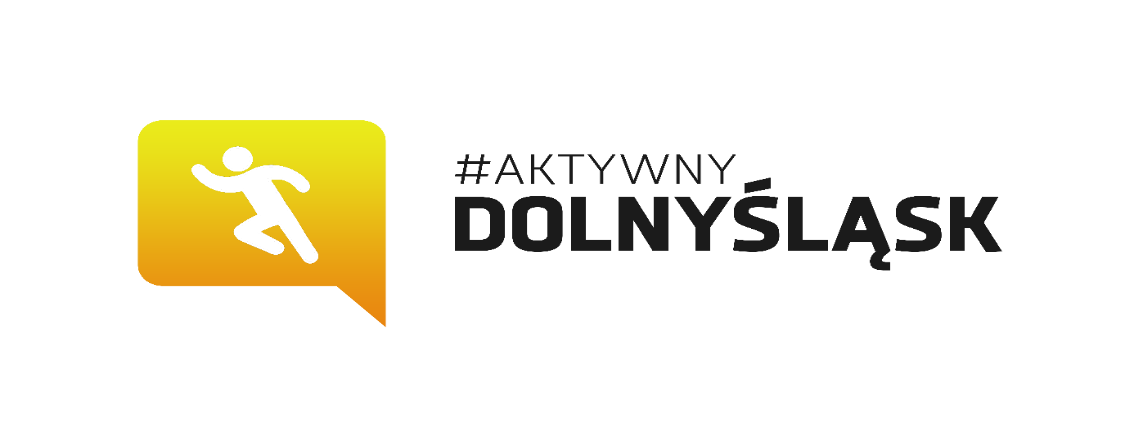 Pkt. 3 Wizja, misja i cele do osiągnięcia.Wizja Karkonoskiego Mini Handballa. Karkonoski Mini Handball będzie turniejem dla szkolnych zespołów z Jeleniej Góry i powiatu jeleniogórskiego oraz lwóweckiego. Uczniowie klas I-III i IV-VI szkół podstawowych będą mieli możliwość reprezentowania swojej szkoły w rywalizacji mini piłki ręcznej, poznania jej cech i zasad gry oraz w duchu fair play z rówieśnikami z regionu.Rozegranie dwóch turniejów organizowanych przez Karkonoski Mini Handball spowoduje znaczący wzrost zainteresowania sportem, a w szczególności piłką ręczną wśród młodzieży w wieku szkolnym, co walnie przyczyni się do poprawy kondycji fizycznej młodego pokolenia, a w przyszłości przyniesie wymierne skutki dla stanu zdrowia populacji regionu.Misja Karkonoskiego Mini Handballa.Naszym celem jest reaktywacja i odbudowa męskiego szczypiorniaka w Jeleniej Górze. Wdrożenia systemu naboru, szkolenia, uczestnictwa w rozgrywkach regionalnych oraz centralnych, opartego przede wszystkim na wychowankach, zawodnikach pochodzących i identyfikujących się z regionem jeleniogórskim. Chcemy, by Karkonoski Mini Handball był miejscem, w którym rozpoczną swoją przygodę ze sportem przyszli mistrzowie kraju i świata oraz medaliści olimpijscy.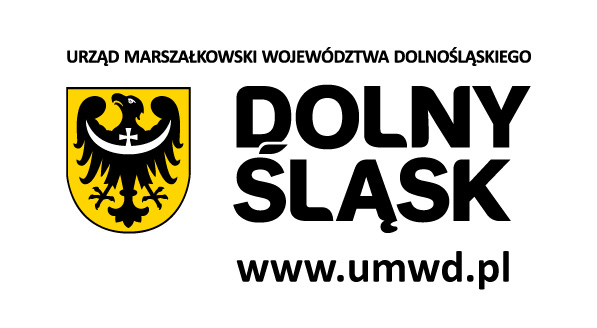 Cele Karkonoskiego Mini Handballa Rozpoczęcie szkolenia młodych zawodników na jak najwcześniejszym etapie.Krzewienie kultury fizycznej i zdrowego trybu życia wśród uczniów szkół podstawowych.Zachęcanie młodzieży do aktywnego udziału w lekcjach Wychowania Fizycznego.Kształcenie i wychowywanie młodego pokolenia mieszkańców Dolnego Śląska.Budowanie wizerunku regionu Dolnego Śląska, jako regionu szczególnie dbającego o kondycję fizyczną młodzieży i zdrowie mieszkańców.Przygotowanie podwalin pod przyszłe sukcesy dolnośląskich klubów i reprezentantów Polski wywodzących się z Dolnego ŚląskaPkt. 4 Koszty.                                                                                                                       Koszty związane z organizacją turniejów ponosi organizator  -                                    Stowarzyszenie  UKS  ,,Śniadek”  Jelenia Góra.  Organizator zapewnia:-Halę sportową (przygotowaną do rozgrywek)- Komplet koszulek dla zawodników oraz opiekunów (dla każdej grupy wiekowej max 8 zawodników)-Catering (podczas turnieju)-Zestaw mini sportowca  - niespodzianka dla każdego uczestnika turnieju-Obsługę medyczną w trakcie turniejów (organizator nie ubezpiecza zawodników i opiekunów od następstw NW)-Obsługę sędziowską i obsługę techniczną-Dyplomy, medale i nagrody dla uczestników-Obsługa medialną turniejówOrganizator nie pokrywa kosztów związanych z dojazdem drużyn na turniej. Pkt. 5 Regulamin rozgrywek.Miejsce zawodów:Jelenia Góra - hala sportowa przy ul. Złotnicza 12, Mirsk – hala sportowa (nie dotyczy szkół z Jeleniej Góry i powiatu jeleniogórskiego).                                                                                                                                           * Ze względu na dużą ilość uczestników zawodów dzieci do zawodów będą się przygotowywały / przebierały w sektorach na trybunach hali sportowej. Za mienie (telefony, pieniądze itp. rzeczy) pozostawione w sektorze, organizator nie ponosi odpowiedzialności.Terminarz rozgrywek.23.11.2018 r. - hala ul. Złotnicza 12 Jelenia Góra, godziny rozgrywek 9.00-13.0028.11.2017 r. - hala sportowa Mirsk, godziny rozgrywek 9.00-13.00Regulamin turniejów Karkonoskiego Mini Handballa:W turnieju może wziąć udział maksymalnie 8 drużyn. Rywalizacja odbędzie się w dwóch grupach (klasy I-III i IV-VI) 4 zespoły w danej kategorii wiekowej, systemem każdy z każdym bez walki o miejsca. W każdym z turniejów zespół rozegra 3 spotkania. Zawody zostaną rozegrane zgodnie z przepisami ZPRP. Natomiast punktacja, czas rozgrywania meczy i wszystkie kwestie sporne rozstrzyga sędzia główny w porozumieniu z organizatorami.Drużyna i zgłoszenie: Drużyna składa się z 8 zawodników (drużyny podział na chłopcy/dziewczynki) + opiekun, każda szkoła może zgłosić dwie drużyny po jednej w każdej z grup I-III i IV-VI. Szkoła może zgłosić do 8 zawodników w jednej z kategorii, czyli maksymalnie 16 zawodników, jeśli zgłosi chęć wzięcia udziału w 2 kategoriach. Zastrzeżeniem jest to, że każdy zgłoszony uczestnik musi pojawić się na parkiecie boiska. Podczas meczu na boisku jednorazowo występuje 3 graczy z pola gry i bramkarz.Zgłoszenia szkół wraz z kartą zgłoszonych zespołów/zawodników i opiekunów ( Zał. nr 1) przesyłamy do dnia 14 października 2018 r. na e-mail: ukssniadekjg@wp.pl  Czas gry: Mecze w grupie rozgrywane będą 2x10 minut z przerwą 2 minutową.Regulamin nie przewidują możliwości brania czasu przez trenerów, czas trwania kary to 1 minuta.  Organizatorzy zastrzegają sobie prawo do zmiany niektórych punktów regulaminu przed rozpoczęciem  turniejów. Punktacja: Punktacja za zwycięstwo 2 pkt, remis 1 pkt, przegrana 0 pkt. Przy równej ilości punktów o miejscu w grupie decyduje lepszy stosunek bramek.Nagrody i wyróżnienia:Nagrody w formie pucharów, medali, dyplomów dla szkół i drużyn/zespołów biorących udział. Organizator dodatkowo zapewnia nagrody z marką promująca II edycje ,,Karkonoskiego Mini Handballa” - każdy z uczestników + opiekun, otrzyma pakiet mini sportowca za uczestnictwo.                     Każda uczestnik w trakcie turnieju otrzyma wodę do picia i poczęstunek - catering.                         W razie pytań służymy informacją i odpowiemy na każde Państwa wątpliwości.                               Serdecznie zapraszamy do udziału w tym innowacyjnym projekcie.                                                                                                                       Organizator                                                                                                  Stowarzyszenie  UKS Śniadek Jelenia GóraZał. nr.1 – Karta zgłoszeniowa.Zał. Nr 2 – Pismo przewodnie